Муниципальное казенное общеобразовательное учреждение«Розгребельская средняя общеобразовательная школа»Большесолдатского района Курской области307853, Курская область, Большесолдатский район, с. Розгребли, ул. Школьная д. 1,тел.: 8-(47136)-2-31-30, http://www.rozgrebli.ru, e-mail: bolshesoldat361@mail.ruОТЧЕТо проведении в МКОУ «Розгребельская СОШ» Единого урока по безопасности в сети Интернет.С 22 октября по 5 ноября в школе прошли уроки безопасности в сети интернет для учащихся 1-11 классов, педагогов и родителей.Все педагогические работники ознакомлены с методическими рекомендациями по организации и проведению Единого урока по безопасности в сети «Интернет» в 2018/2019 уч. году, которые размещены на сайте экспертного совета, и участие в мероприятиях. Изучены нормативно- правовая база, методические рекомендации и издания (актуализация) организационно-распорядительных документов по вопросам обеспечения информационной безопасности обучающихся при организации доступа к сети Интернет. Размещена на официальном сайте школы информация по интернет безопасности, ссылки на электронные адреса по проблемам информационной безопасности для всех участников образовательного процесса. Оформлен и обновлен стенд «Информационная безопасность» Организован свободный доступ обучающихся и учителей к высококачественным и сетевым образовательным ресурсам, в том числе к системе современных учебных материалов по всем предметам.Проведены во всех классах уроки по безопасности в сети «Интернет».Проведены родительские собрание по вопросам обеспечения информации безопасности детей. Информированы родители (законные представители)
обучающихся о существующих угрозах в сети Интернет, о
методах и способах защиты детей от информации,
причиняющей вред здоровью и  развитию детей. В младших классах были представлены ресурсы: компьютер, планшет, телефон и освещены такие темы: «вирусы», «мошеннические письма», «воровство учетных записей», «sms- мошенничество», провели классный час «Полезный и безопасный Интернет». В 5-7 классах были представлены ресурсы: компьютер, телефон, планшет, наличные и электронные деньги, платѐжные карты, а так же освещены такие темы: «вирусы», «мошеннические письма», «воровство учетных записей», «sms-мошенничество», «мошенничество, связанное с платежами в интернете», провели классные часы «Безопасное подключение»; «Как обнаружить ложь и остаться правдивым в Интернете»; «Предотвращение возможных негативных последствий использования Интернета». Ученикам было рекомендовано участие в проектах, организованных в сети Интернет (http://сетевичок.рф). В 9 классе прошел урок-лекция «Безопасность в сети интернет». Учащиеся прошли тестирование по безопасной работе в сети Интернет. Был осуществлѐн просмотр учениками видеоролика, размещѐнного на сайте сетевичок.рф. В 8 классе прошел интернет-урок «Безопасный интернет». Учащимся учителем информатики были розданы памятки: «Как уберечь компьютер от заражения вирусом», «Как защитить свои личные данные», «Как не попасться на удочку смс-мошенников». Ответственный за проведение урока учитель информатики Маслов Р.С..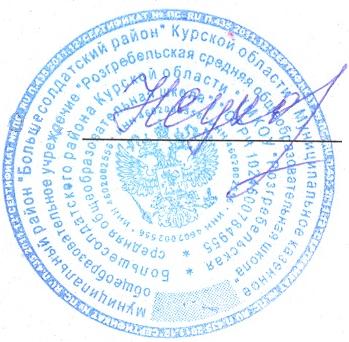 Директор школы__________________Сухорукова Н.Н..                   Зам .директора по ВР          Мещерская Н.В.№ п/пПоказателиРезультаты1.Количество учащихся, принявших участие в Едином уроке 472.Используемые формы организации и проводимые мероприятия Единого урока для учащихся с выбором из нескольких вариантов и ответов и указанием количество участников.Тематический урок;Классный час;Внеурочная деятельность;Круглый стол;Дистанционное мероприятие;3.Количество родителей (законных представителей) учащихся, принявших участие в Едином уроке144.Количество педагогов, принявших участие в Едином уроке.165.Используемые формы организации и проводимые мероприятия Единого урока для родителей (законных представителей) Родительское собрание;Консультации для родителей;Опрос для родителей портала «Сетевичок»;